REQUERIMENTOÀ Coordenação do Programa de Pós-Graduação em Biociências e Fisiopatologia____________________________________________________ vem mui respeitosamente requerer matrícula como ALUNO NÃO-REGULAR B – DOUTORADO nas disciplinas discriminadas abaixo, do Programa de Pós-Graduação em Biociências e Fisiopatologia, Área de Concentração: biociências e fisiopatologia aplicadas à farmácia, estando ciente que devo respeitar o limite de 8 créditos a serem cursados nesta categoria.Maringá, ___ de _________ de 20__ Assinatura do Candidato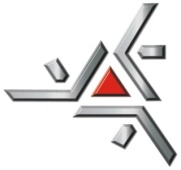 Universidade Estadual de MaringáCentro de Ciências da SaúdeDepartamento de Análises Clínicas e BiomedicinaPrograma de Pós-Graduação em Biociências e FisiopatologiaCÓDIGODISCIPLINACRÉDITO